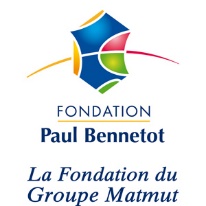 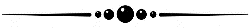 RAPPELS DE CONDITIONS DE CANDIDATUREVous n’avez pas de financement en cours à la Fondation de l’Avenir ou l’une de ses fondations abritéesVous respectez le format du présent formulaire Vous acceptez l’ensemble des conditions mentionnées dans le cahier des chargesVous acceptez les conditions d’utilisation des données en cochant cette case  :J’accepte que les informations recueillies sur ce formulaire soient enregistrées dans un fichier informatisé serveur sécurisé géré par la Fondation de l’Avenir. Les données personnelles extraites sont destinées à la Fondation de l’Avenir à des fins de gestion interne, pour la gestion de votre dossier notamment. La Fondation de l’Avenir s’engage à ne pas sortir ces données en dehors de l’Union Européenne et à ne pas les échanger avec une autre entité, sans votre accord express. Conformément à la loi « Informatique et libertés », vous pouvez vous opposez à l’utilisation de vos données à caractère personnel ou y accéder pour leur rectification, limitation ou effacement, en contactant :Le Délégué à la Protection des Données de la Fondation de l’Avenir, 255 rue de Vaugirard 75719 Paris cedex 15. Tél : 01 40 43 61 77. Mail : dpo@fondationdelavenir.orgElles sont conservées pendant la durée strictement nécessaire à la réalisation des finalités précitées. A CE DOSSIER DOIVENT S’AJOUTER 3 PIECES JOINTES :Le CV du candidat		La grille budgétaire		Le protocole de rechercheDOSSIER ADMINISTRATIF POUR VOUS IDENTIFIERIdentité du candidatCivilité :  	Prénom :      	Nom :      		Age : 	 		Profession du candidatProfession : 		Diplôme :   si autre préciser : 	     Spécialité médicale ou universitaire :         Statut et Fonction du candidatStatut : 	si autre préciser : 	     Fonction : 	si autre préciser : 	     Lieu d’exercice du candidatNom de l’établissement :      			Service/Unité/pôle :     	           Type d’établissement :  Adresse :     				 	CP :       	Ville :       Lieu de la recherche :		   cocher si identique au lieu d’exercice	Nom de l’établissement :      			Service/Unité/pôle :     	           Type d’établissement :  Adresse :     				 	CP :       	Ville :       Vos liens avec les établissements de santé mutualistes :  un/des Etablissement(s) de Santé Mutualiste(s) Le/les Etablissement(s) mutualiste(s) concerné(s) par le projet :POUR VOUS CONTACTERPar mail ou téléphoneEmail :      Téléphone mobile :       	Téléphone fixe :       Par la poste   Identique au lieu d’exercice   Identique au lieu de recherchePOUR CONNAITRE VOTRE EQUIPELe Directeur de l’équipe   à cocher si vous êtes le candidatPrénom :	      	 			Nom : 	     			Email :      				Téléphone fixe :       Spécialité, métier (champs libre):        Collaborateurs administratifs impliqués dans le projetPrénom :	      	 			Nom : 	     		Email :      				Téléphone fixe :       Fonction /métier (champs libre) :        Prénom :	      	 			Nom : 	     		Email :      				Téléphone fixe :       Fonction /métier (champs libre) :        *: SI possible le nom de la personne en charge du budget d’une part et des conventions d’autre part Vos publications les plus marquantes (tout thème confondu) (3 max)Titre :      Auteurs principaux :      Revue :      Date :      Titre :      Auteurs principaux :      Revue :      Date :      Titre :      Auteurs principaux :      Revue :       Date :      DOSSIER D’EVALUATION DE VOTRE CANDIDATUREVos antécédents avec la Fondation Combien de fois avez-vous candidaté aux appels à projet de la Fondation Paul Bennetot :    Avez-vous candidaté en 2019?    Cocher si OuiQuelles modifications ont entrainé les recommandations du comité scientifique :Vous ou l’un de vos collaborateurs, rattaché à votre équipe a-t-il déjà été financé ?Si oui, indiquez l’année         et le n° du dernier projet :      Si oui, indiquer le nombre de projets financés par la Fondation :      Si vous souhaitez nous proposer un reviewer de votre dossier….Prénom :	      	 		Nom : 	     		Email :      Spécialité, métier (champs libre) :        Prénom :	      	 		Nom : 	     		Email :      Spécialité, métier (champs libre) :        DOSSIER BUDGETAIRERappels importantsLe matériel hors consommable reste la propriété de la Fondation (Est considéré comme matériel les achats d’objet dont la valeur unitaire est de 1500€ ou plus)La Fondation ne finance pas de matériel de bureautiqueLa grille ci-dessous doit être accompagnée d’un ficher excel détaillant l’ensemble des dépenses prévues pour le projetDOSSIER REGLEMENTAIREAUTORISATIONS/AVIS Indiquer les autorisations/ avis nécessaires (CPP, ASM, CNIL…..)Préciser si ces autorisations sont :  à demander :        en cours (présenter les justificatifs):         Obtenues (présenter les justificatifs) :      	DOSSIER SCIENTIFIQUE/PROTOCOLE DE RECHERCHELE TITRE DU PROJETTITRE COMPLET (Il ne sera pas diffusé sur le site de la Fondation Paul Bennetot) - 250 signes maxTITRE VULGARISE (il sera diffusé sur le site de la Fondation Paul Bennetot, si le dossier est retenu) – 250 signes max LES RESUMES RESUME SCIENTIFIQUE (Il ne sera pas diffusé sur le site de la Fondation Paul Bennetot) - 3000 signes maxRESUME GRAND PUBLIC (il sera diffusé sur le site de la Fondation Paul Bennetot, si le dossier est retenu) – 700 signes max THEMATIQUES DU PROJET THEME DE L’APPEL A PROJETSChoisir le thème de cet AAP le plus approprié à votre projetLES MOTS CLES DU PROJETChoisir les mots clés les plus appropriés à votre projet qui nous aideront à retrouver votre projet dans notre base de données :Traumatologie étudiée :   Technique évaluée :  Population cible : 		ARGUMENTATION DE VOTRE DEMANDEChamps LibreLE CALENDRIER DU PROJETPrécisez ici les principales étapes de votre projet. (6 Etapes max)« Étape » 	« nombre de mois »	« indicateurs de suivi de l’étape »PROTOCOLE (à fournir en annexe)15 pages maximumVotre protocole de recherche doit préciser :La justification scientifique du projet, les résultats attendus et les perspectivesL’expérience personnelle et de l’équipe dans le domaine du projet présentéL’objectif de l’étude et les critères de mesures choisis pour l’évaluation (critères de jugement)La méthodologie (qui comportera obligatoirement un plan expérimental détaillé)la gestion des données (nombre de sujets nécessaires et plan d’analyse)La bibliographie de référence La rédaction du protocole doit être suffisamment précise pour permettre de justifier :La faisabilité du projet, les moyens demandés, le caractère applicatif à court ou moyen termeLIGNES BUDGETAIRESMONTANT TTCNATURE DE LA DEPENSENATURE DE LA DEPENSECout total du projet  Le cout total du projet comprend le montant demandé à la Fondation et aux autres financeursLe cout total du projet comprend le montant demandé à la Fondation et aux autres financeursNom du Co-financeurMONTANT TTCCoché si obtenuQue couvre ce co-financement ?Demandé à la Fondation :MONTANT TTCPréciser la nature des dépenses :Préciser la nature des dépenses :Ressources humainesConsommablesMatérielPrestation de serviceFrais administratifsValorisation des travauxSOIT TOTAL DEMANDEN°Nom de l’étapeDurée en moisPréciser les indicateurs d’avancement de l’étape et les éventuels livrables et les dépenses correspondantes (si possible)123456